中国平面设计协会会员申请表/团体会员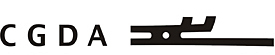 Membership Application Form of CGDA/Group member机构名称Name of organization 机构名称Name of organization 法人代表 Legal representative法人代表 Legal representative经营范围     Business scope经营范围     Business scope工商登记证号                 Business registration certificate number工商登记证号                 Business registration certificate number联系地址   Add联系地址   Add公司网址       Company web site公司网址       Company web site联系人Contact联系电话Phone邮箱E-mail邮箱E-mail微信Wechat曾加入何国内、国际设计组织      Which designer organization at      home or abroad has joined曾加入何国内、国际设计组织      Which designer organization at      home or abroad has joined曾加入何国内、国际设计组织      Which designer organization at      home or abroad has joined个人简历                                                                                                      Personal resume 个人简历                                                                                                      Personal resume 个人简历                                                                                                      Personal resume 个人简历                                                                                                      Personal resume 个人简历                                                                                                      Personal resume 个人简历                                                                                                      Personal resume 个人简历                                                                                                      Personal resume 个人简历                                                                                                      Personal resume 个人简历                                                                                                      Personal resume 个人简历                                                                                                      Personal resume 获奖荣誉                                                                                                       Awards and honors你好获奖荣誉                                                                                                       Awards and honors你好获奖荣誉                                                                                                       Awards and honors你好获奖荣誉                                                                                                       Awards and honors你好获奖荣誉                                                                                                       Awards and honors你好获奖荣誉                                                                                                       Awards and honors你好获奖荣誉                                                                                                       Awards and honors你好获奖荣誉                                                                                                       Awards and honors你好获奖荣誉                                                                                                       Awards and honors你好获奖荣誉                                                                                                       Awards and honors你好本机构申请加入中国平面设计协会，协会的宗旨亦是我本人的意愿，如果成为协会的一员，我将履行本会的章程，服从本会的领导和管理。积极参加本会之活动，无条件的完成本会交予的任何工作。本人确认以上资料真实无误，如不属实，本机构自愿承担由此产生的一切法律责任。                             The organization apply to join the China Graphic Design Association. The purpose of the association is also my aim. If I can be a member of the association, I will fulfil the association charter, and obey the association’s leadership and management. I will take an active part in the association’s activities, and unconditionally complete any tasks given by the association. I confirm that the above information is true and correct. If not, The organization voluntarily bear all the legal liability arising therefrom.申请人签名                   Signature of applicant■ 本表格与作品、证书证件扫描件等一同发至指定邮箱本机构申请加入中国平面设计协会，协会的宗旨亦是我本人的意愿，如果成为协会的一员，我将履行本会的章程，服从本会的领导和管理。积极参加本会之活动，无条件的完成本会交予的任何工作。本人确认以上资料真实无误，如不属实，本机构自愿承担由此产生的一切法律责任。                             The organization apply to join the China Graphic Design Association. The purpose of the association is also my aim. If I can be a member of the association, I will fulfil the association charter, and obey the association’s leadership and management. I will take an active part in the association’s activities, and unconditionally complete any tasks given by the association. I confirm that the above information is true and correct. If not, The organization voluntarily bear all the legal liability arising therefrom.申请人签名                   Signature of applicant■ 本表格与作品、证书证件扫描件等一同发至指定邮箱本机构申请加入中国平面设计协会，协会的宗旨亦是我本人的意愿，如果成为协会的一员，我将履行本会的章程，服从本会的领导和管理。积极参加本会之活动，无条件的完成本会交予的任何工作。本人确认以上资料真实无误，如不属实，本机构自愿承担由此产生的一切法律责任。                             The organization apply to join the China Graphic Design Association. The purpose of the association is also my aim. If I can be a member of the association, I will fulfil the association charter, and obey the association’s leadership and management. I will take an active part in the association’s activities, and unconditionally complete any tasks given by the association. I confirm that the above information is true and correct. If not, The organization voluntarily bear all the legal liability arising therefrom.申请人签名                   Signature of applicant■ 本表格与作品、证书证件扫描件等一同发至指定邮箱本机构申请加入中国平面设计协会，协会的宗旨亦是我本人的意愿，如果成为协会的一员，我将履行本会的章程，服从本会的领导和管理。积极参加本会之活动，无条件的完成本会交予的任何工作。本人确认以上资料真实无误，如不属实，本机构自愿承担由此产生的一切法律责任。                             The organization apply to join the China Graphic Design Association. The purpose of the association is also my aim. If I can be a member of the association, I will fulfil the association charter, and obey the association’s leadership and management. I will take an active part in the association’s activities, and unconditionally complete any tasks given by the association. I confirm that the above information is true and correct. If not, The organization voluntarily bear all the legal liability arising therefrom.申请人签名                   Signature of applicant■ 本表格与作品、证书证件扫描件等一同发至指定邮箱本机构申请加入中国平面设计协会，协会的宗旨亦是我本人的意愿，如果成为协会的一员，我将履行本会的章程，服从本会的领导和管理。积极参加本会之活动，无条件的完成本会交予的任何工作。本人确认以上资料真实无误，如不属实，本机构自愿承担由此产生的一切法律责任。                             The organization apply to join the China Graphic Design Association. The purpose of the association is also my aim. If I can be a member of the association, I will fulfil the association charter, and obey the association’s leadership and management. I will take an active part in the association’s activities, and unconditionally complete any tasks given by the association. I confirm that the above information is true and correct. If not, The organization voluntarily bear all the legal liability arising therefrom.申请人签名                   Signature of applicant■ 本表格与作品、证书证件扫描件等一同发至指定邮箱本机构申请加入中国平面设计协会，协会的宗旨亦是我本人的意愿，如果成为协会的一员，我将履行本会的章程，服从本会的领导和管理。积极参加本会之活动，无条件的完成本会交予的任何工作。本人确认以上资料真实无误，如不属实，本机构自愿承担由此产生的一切法律责任。                             The organization apply to join the China Graphic Design Association. The purpose of the association is also my aim. If I can be a member of the association, I will fulfil the association charter, and obey the association’s leadership and management. I will take an active part in the association’s activities, and unconditionally complete any tasks given by the association. I confirm that the above information is true and correct. If not, The organization voluntarily bear all the legal liability arising therefrom.申请人签名                   Signature of applicant■ 本表格与作品、证书证件扫描件等一同发至指定邮箱本机构申请加入中国平面设计协会，协会的宗旨亦是我本人的意愿，如果成为协会的一员，我将履行本会的章程，服从本会的领导和管理。积极参加本会之活动，无条件的完成本会交予的任何工作。本人确认以上资料真实无误，如不属实，本机构自愿承担由此产生的一切法律责任。                             The organization apply to join the China Graphic Design Association. The purpose of the association is also my aim. If I can be a member of the association, I will fulfil the association charter, and obey the association’s leadership and management. I will take an active part in the association’s activities, and unconditionally complete any tasks given by the association. I confirm that the above information is true and correct. If not, The organization voluntarily bear all the legal liability arising therefrom.申请人签名                   Signature of applicant■ 本表格与作品、证书证件扫描件等一同发至指定邮箱本机构申请加入中国平面设计协会，协会的宗旨亦是我本人的意愿，如果成为协会的一员，我将履行本会的章程，服从本会的领导和管理。积极参加本会之活动，无条件的完成本会交予的任何工作。本人确认以上资料真实无误，如不属实，本机构自愿承担由此产生的一切法律责任。                             The organization apply to join the China Graphic Design Association. The purpose of the association is also my aim. If I can be a member of the association, I will fulfil the association charter, and obey the association’s leadership and management. I will take an active part in the association’s activities, and unconditionally complete any tasks given by the association. I confirm that the above information is true and correct. If not, The organization voluntarily bear all the legal liability arising therefrom.申请人签名                   Signature of applicant■ 本表格与作品、证书证件扫描件等一同发至指定邮箱本机构申请加入中国平面设计协会，协会的宗旨亦是我本人的意愿，如果成为协会的一员，我将履行本会的章程，服从本会的领导和管理。积极参加本会之活动，无条件的完成本会交予的任何工作。本人确认以上资料真实无误，如不属实，本机构自愿承担由此产生的一切法律责任。                             The organization apply to join the China Graphic Design Association. The purpose of the association is also my aim. If I can be a member of the association, I will fulfil the association charter, and obey the association’s leadership and management. I will take an active part in the association’s activities, and unconditionally complete any tasks given by the association. I confirm that the above information is true and correct. If not, The organization voluntarily bear all the legal liability arising therefrom.申请人签名                   Signature of applicant■ 本表格与作品、证书证件扫描件等一同发至指定邮箱本机构申请加入中国平面设计协会，协会的宗旨亦是我本人的意愿，如果成为协会的一员，我将履行本会的章程，服从本会的领导和管理。积极参加本会之活动，无条件的完成本会交予的任何工作。本人确认以上资料真实无误，如不属实，本机构自愿承担由此产生的一切法律责任。                             The organization apply to join the China Graphic Design Association. The purpose of the association is also my aim. If I can be a member of the association, I will fulfil the association charter, and obey the association’s leadership and management. I will take an active part in the association’s activities, and unconditionally complete any tasks given by the association. I confirm that the above information is true and correct. If not, The organization voluntarily bear all the legal liability arising therefrom.申请人签名                   Signature of applicant■ 本表格与作品、证书证件扫描件等一同发至指定邮箱